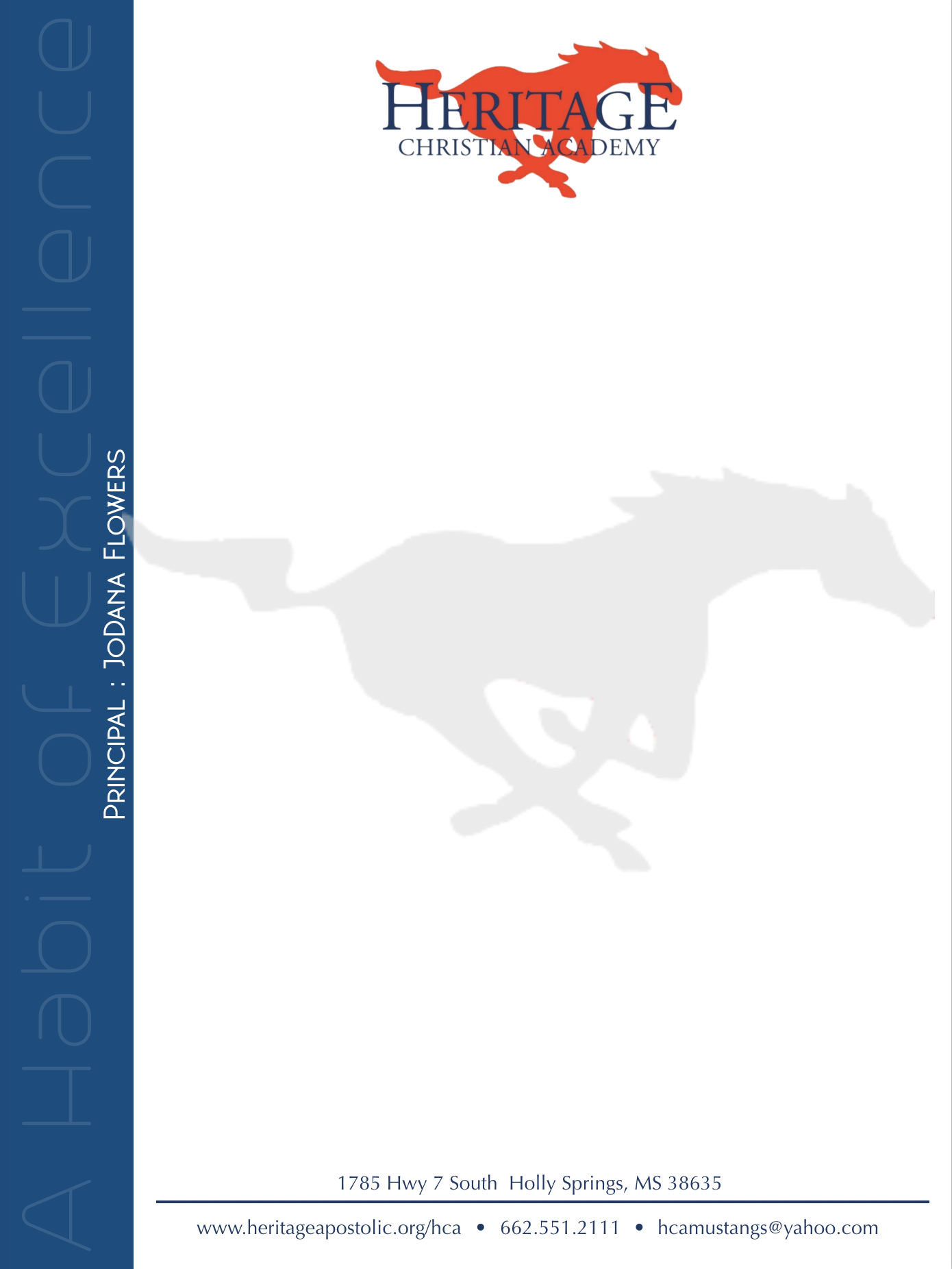 No Change StatementIf there have been no changes to the student’s or guardian’s information since last year’s enrollment, there is no need for you to complete the application portion of the enrollment packet. However, please complete the sections on this page as well as pages 5-9 to ensure updated enrollment year information is on file.Mother’s Info     Primary Contact Number: ___________________________      		       Work/Alternate Number: _____________________________Father’s Info     Primary Contact Number: ____________________________		      Work/Alternate Number: ______________________________Emergency Contact:Contact Name: _______________________________          Contact #: ____________________Relationship to student: ________________________Contact Name: _______________________________          Contact #: ____________________Relationship to student: ________________________Individuals Authorized To Pick Up My Child From School:1. __________________________________________          Relationship: _________________________2. __________________________________________          Relationship: _________________________3. __________________________________________          Relationship: _________________________4. __________________________________________          Relationship: _________________________Parent/Student Handbook AgreementI/we _______________________________ agree that I/we have read and will follow the rules and guidelines included in the Parent/Student Handbook of Heritage Christian Academy.Parent/Guardian Signature _________________________________          Date: _____________________Application for EnrollmentStudent Name: (First) __________________________________ (MI) ______ (Last) _______________________________________Gender:  Male   /   FemaleDate of Birth: _____/_____/_____                   Social Security # _______-_______-_______Primary Contact: (______) ______________________    Student’s Cell: (______) _______________________Home Address: _______________________________________________________________________________________________City: _______________________________________________ State: _____________ Zip Code: ________________________PARENT/GUARDIAN INFO:Mother's Name: (First) ____________________________________________ (MI) _______ (Last) ________________________________________Employer: __________________________________________________________________________________________________Work Phone: (______) ________________________        Cell Phone: (_______) ________________________Mother's address: (if different than above listed) Address: ____________________________________________________________________________________________________City: __________________________________________________ State: ____________ Zip Code: ________________________Email Address: _______________________________________________________________________________________________Father's Name:(First) _____________________________________________ (MI) _______ (Last) _______________________________________Employer: __________________________________________________________________________________________________Work Phone: (______) ____________________________        Cell Phone: (_______) ____________________________Father's address: (if different than above listed) Address: ____________________________________________________________________________________________________City: _______________________________________________ State: ____________ Zip Code: __________________________Email Address: _______________________________________________________________________________________________Student lives with (please circle one):            Both Parents           Mom           Dad         Grandparents                                                              Other: _______________________________________________________________________If parents are separated or divorced, who has legal custody? ________________________________________________________EMERGENCY CONTACTS:Name: (First) _______________________________________ (MI) ________ (Last) _______________________________________Phone (_______) __________________________Relation to Student: ________________________________________________Name: (First) ______________________________________ (MI) ________ (Last) ________________________________________Phone (_______) __________________________Relation to student: ________________________________________________People authorized to pick up my child/children from school:1._______________________________________________________ (relationship) ____________________________________2._______________________________________________________ (relationship) ____________________________________3._______________________________________________________ (relationship) ____________________________________List any medical conditions or medication allergies your child may have that the school needs to be aware of:Diagnoses: ________________________________________________________________________________________________________________________________________________________________________________________________________________________Allergies: ___________________________________________________________________________________________________My child may be given:TYLENOL (headache, fever) YES _________NO __________        BENADRYL (allergic reactions) YES _________ NO_________TUMS (minor stomach aches) YES ____________     NO ____________ADDITIONAL STUDENT INFORMATION:Does the student have any physical, mental, or emotional condition(s) which would limit his/her participation in any/all activities at Heritage Christian Academy?            YES____________ NO____________If yes, please explain: __________________________________________________________________________________________Name and address of school(s) student has previously attended:MOST RECENT School attended: _______________________________________________________________________________Address: ____________________________________________________________________________________________________City: _______________________________________________ State: ___________ Zip Code: ______________________________Phone #: ______________________________ Grades Attended: ______________     Dates Attended: ________________________Parent/Student Handbook AgreementI/we _______________________________ agree that I/we have read and will follow the rules and guidelines included in the Parent/Student Handbook of Heritage Christian Academy.Parent/Guardian Signature ___________________________________________________       Date: ________________________HERITAGE CHRISTIAN ACADEMYEnrollment Contract for 2021-2022 School YearFinancial AgreementParents or legal guardians should sign this agreement.	I, the undersigned parent, or guardian, acknowledge Heritage Christian Academy’s acceptance of the following student(s) for the 2021-2022 school year, and hereby enter into this contractual agreement with the school to pay the required fees as published in the Fee Schedule and the basis of enrollment for a full school year, or that part of the school year remaining after entrance.  I understand that TUITION IN FULL IS A BINDING OBLIGATION.  I also understand that payment of installments does not represent a fractional contract.  No refund will be made for the dismissal or withdrawal of a student.  Any exceptions to this will be taken under advisement by the school’s Board of Directors.  I further understand that registration fees per child must accompany this contract to reserve a place for my child/children.  Registration fees are NON-REFUNDABLE.  I acknowledge that in the event of default in payment, Heritage Christian Academy may report this default to a credit reporting agency, as well as place my promissory note in the hands of a collection agency or attorney for collection.		Full Name(s) of Student(s)		             		2021-2022 Grade Level	__________________________________________		___________________	__________________________________________		___________________	__________________________________________		___________________	__________________________________________		___________________	I intend to pay the required fees as presented in the Fee Schedule on the basis indicated below.  (Please consider carefully and select one plan.)		_____    One-time Annual Payment				_____    Promissory Note payable		paid by August 3rd, 2021					in 10 monthly installments		beginning August 3rd, 2021Parent’s Name: ___________________________________		Date: ___________________________________________________________	_______________	________________	___________(Signature of Father or Legal Guardian)			Home Phone		Work Phone		Cell Phone__________________________________	_______________	________________	___________(Signature of Mother or Legal Guardian)		Home Phone 		Work Phone		Cell PhoneBilling Address_____________________________________________________________________________		(Street or P.O. Box)				(City)		                    (State)		      (Zip)PROMISSORY NOTEStudent Name: ____________________________________________ Grade__________________________________________      _________, 2021	FOR VALUE RECEIVED, The undersigned promises to pay to the order of Heritage Christian Academy ________________________________________ Dollars for ____ child’s/children’s tuition, together with ten (10%) per annum interest from maturity until paid, late fees, and reasonable attorney’s fees incurred in the collection of this note, or any portion thereof, including interest.  No interest is due unless payment is not made when due.	The makers, endorsers, guarantors, and sureties of this note severally waive presentment for payment, demand, notice of nonpayment and protest, all pleas of division or discussion, and consent that time of payment may be extended without notice thereof.	Failure to pay any installment or interest when due shall, at the option of the holder, mature this note and shall make the entire amount thereof, including principal, interest, late fees, and attorney’s fees immediately due.  Failure to exercise this option shall not constitute a waiver of the right to exercise the same in the event of any subsequent default.  The undersigned acknowledge that in the event of default in payment, that the holder may report this default to a credit reporting agency, as well as place this note in the hands of a collection agency or attorney for collection.	In the event of my default in payment of this note or any installment, payee is authorized to (a) withhold all records pertaining to the above named student, including, but not limited to, report cards, transcripts, attendance and health records, etc., and (b) refuse to permit the student to attend further classes, and/or other school related activities until the entire amount of the note is paid in full._______________________________________________(Signature of Father or Legal Guardian of Student)_______________________________________________(Signature of Mother or Legal Guardian of Student)CORPORAL PUNISHMENT AGREEMENTContract for 2021-2022 School YearSTUDENT NAME __________________________________________________     GRADE______________The Heritage Christian Academy School Board has authorized the use of corporal punishment (ie: paddling) as a part of the school’s student discipline policy. If corporal punishment is administered, it is only utilized by the building administrator, with a witness (staff member) present, and only when approved by a parent or guardian.The parent(s) or guardian(s) approval or denial of use of corporal punishment is acknowledged through this document.______I approve for corporal punishment to be administered to my child.             **Please note: A phone call will be made to the primary contact prior to any punishment being administered.**______I do not approve for corporal punishment to be administered to my child and understand my child may be suspended from school as an alternative.Parent/Guardian Signature: ________________________________________     Date: ____________________The form will remain in the listed student’s file and will be in effect while the listed student is enrolled at HCA or rescinded in writing by the parent/guardian.Memorandum of understandingContract for 2021-2022 School YearBe it known that Heritage Christian Academy (HCA) is not able to provide special education services dictated by an Individualized Education Plan (IEP) established by competent medical or educational authorities. Although the standard educational process at HCA will include some one-on-one instruction, HCA personnel are not equipped or staffed to provide any form of intensive one-on-one, individual instruction to accommodate students with these types of requirements. The staff is also unable to meet the needs of students diagnosed as autistic, emotionally or mentally delayed, emotionally disturbed, physically handicapped, or other significant educational, physical, or emotional diagnoses. The goal is to provide the best possible education for students attending HCA, consistent with the limitations expressed above. HCA personnel consider it mandatory that all parents of students/perspective students understand the limitations inherent in a small school environment such as HCA. The inability to provide the services indicated above should in no way be construed as an attempt to discriminate against individuals so diagnosed. Rather it is an effort to provide the parents of students with special needs a realistic assessment of the ability of HCA to provide services required to ensure the students educational success.______________________________________________________________Parent/Guardian Signature					Date______________________________________________________________Parent/Guardian Signature					Date______________________________________________________________Principal Signature						DateThe form will remain in the listed student’s file and will be in effect while the listed student is enrolled at HCA or rescinded in writing by the parent/guardian.Student driver liability releaseContract for 2021-2022 School YearI understand that the transportation of myself and the passengers of my vehicle are in no way the liability of Heritage Christian Academy. I will not hold Heritage Christian Academy responsible for any damage done to myself, my vehicle or my passengers while on the campus of Heritage Christian Academy or during the transportation of myself and my passengers to and from school. Further, I (and, if a minor, my parent/guardian) will be liable for any damage done to the school premises or to another vehicle while on the school campus.Student Driver Name (print):(FIRST)_________________________________ (MI)_____ (LAST)__________________________________**Please provide a copy of driver’s license and insurance with this form**Student Driver Signature: ____________________________________________   Date: __________________Parent/Guardian Signature: ___________________________________________  Date: __________________Passenger of student driver liability releaseContract for 2021-2022 School YearI understand that the transportation of myself in the vehicle of a student driver is in no way the liability of Heritage Christian Academy. I will not hold Heritage Christian Academy responsible for any damage done to myself as a result of the negligence of a student driver while on the campus of Heritage Christian Academy or during the transportation of myself to and from school.Student Passenger Name (print):(FIRST)_________________________________ (MI)_____ (LAST)__________________________________Student Passenger Signature: _________________________________________   Date: __________________Parent/Guardian Signature: ___________________________________________  Date: __________________**If this form does not apply to your student as a driver or passenger fill out this portion and initial**Student Name: (First) __________________________ (MI) _____ (Last) _____________________________Parent/Guardian Initials: _________    Date: ______________________Internet and technology policyACCEPTABLE USE OF TECHNOLOGY:Electronic information research skills are now important to the preparation of citizens and future employees. Access to the Internet enables students to explore thousands of libraries, databases, and other resources while exchanging messages with people around the world. Heritage Christian Academy expects that faculty will blend thoughtful use of the Internet throughout the curriculum and will provide guidance and instruction to students in its use. As much as possible, access from school to Internet resources should be structured in ways which point students to those resources which have been evaluated prior to use. While students will be able to move beyond those resources to others that have not been previewed by staff, HCA reserves the right to limit Internet access for grade appropriateness and content. Outside of school, families bear the responsibility for the same guidance of Internet use as they exercise with information sources such as television, telephones, radio, movies, and other possibly offensive media.Students utilizing Heritage Christian Academy provided Internet access must first have the permission of and must be supervised by Heritage Christian Academy professional staff. Students utilizing school-provided Internet access are responsible for good behavior on-line just as they are in the classroom or other area of the school. The same general rules for behavior and communications apply. The purpose of Heritage Christian Academy provided Internet access is to facilitate communications in support of research and education. To remain eligible as users, students’ must be in support of and consistent with the educational objectives of Heritage Christian Academy and its Acceptable Use of Technology Agreement. Access is a privilege, not a right. Access entails responsibility. If a student accidentally connects to websites that display sexually explicit, racist, or potentially offensive materials or music, the student must immediately disconnect from the site and notify the teacher and administrator. The ability to connect to such sites does not imply students are granted permission to visit the site. If a student’s Internet activity reveals a clear intent to visit inappropriate Internet websites, disciplinary action will be taken which may result in student dismissal from school.Students are not permitted to visit chat rooms or blog sites. The ability to access these sites does not imply that permission is granted to visit the site All Internet activity during HCA school hours is subject to monitoring and reviews by the HCA administrator. All students and a parent or legal guardian are required to sign this document and return it to the administration office before their admissions is complete.The form will remain in the listed student’s file and will be in effect while the listed student is enrolled at HCA or rescinded in writing by the parent/guardian.__________________________________________________________________________________Signature of Student (6th-12th)							Date__________________________________________________________________________________Printed Name of Student (PreK-12th)							Date__________________________________________________________________________________Signature of Parent/Guardian                     Printed Name of Parent			Date